Тема: Практична робота «Опрацювання табличних даних за допомогою майстра функцій»Мета: перевірити набуті знання, уміння та навички працювати з табличними даними та опрацьовувати дані за допомогою майстра функцій, відрізняти абсолютні та відносні посилання, розвивати мислення та просторову уяву та виховувати бережливе ставлення до шкільного майна. Обладнання: комп’ютерна система, інструктивні картки, підручник, плакат.Тип уроку: урок формування практичних вмінь та навичок.ХІД УРОКУI. Організаційна частина-  привітання-  перевірка наявності учнів на уроці-  перевірка готовності учнів до уроку-  призначення черговихII. Перевірка домашньої роботи.	(скидають зроблену роботу на сервер)ІІІ. Актуалізація опорних знаньЩо називається табличним процесором?Що називається електронною книгою, аркушем?Як ввести та від форматувати дані в ЕТ?Як можна обраховувати дані в електронній таблиці?Як визвати Майстер функцій на виконання?Які кроки необхідно виконати для опрацювання даних ЕТ за допомогою майстра функцій?ІV. Практична робота.  На кожному робочому місці лежить інструкційна картка з завданнями для практичної роботи. Ознайомити учнів з інструкційною карткою та основними етапами виконання роботи.Інструктивна карткаЗавантажте табличний процесор Microsoft Excel.Відкрийте електронну книгу ЕТ_1_Прізвище  з папки D:\ 10А\Електронна таблиця\ .На аркушах Протокол та Функція, використовуючи маркер автозаповнення , заповніть таблиці за зразком.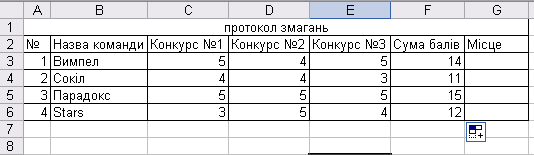 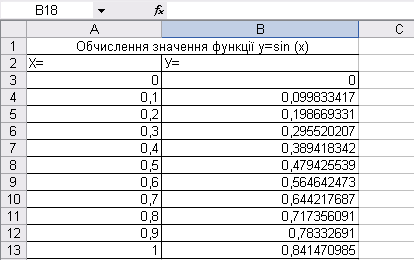 Створіть новий аркуш і перейменуйте його з Аркуш 1 на Склад .Створіть та заповніть таблицю за зразком: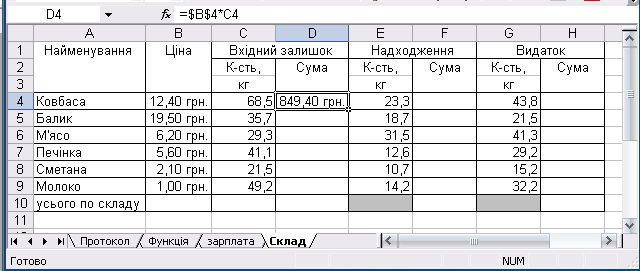 На аркуші Зарплата заповніть блок В3:Е12 таблиці довільними даними. Наприклад: введіть 10 прізвищ осіб, їх ставку, кількість днів у місяці та кількість відпрацьованих днів.На аркуші Протокол застосуйте до таблиці авто формат Класичний 3.На аркуші Склад додайте два рядки над таблицею. У першому рядку розмістіть заголовок «Відомість руху товарів».На аркуші Склад скопіюйте формулу (=$В$6*С6) з комірки D6у комірки D7:D11, F6:F11, H6:H11. Врахуйте особливості копіювання формул (абсолютні та відносні посилання).Використовуючи засіб Автосума  , заповніть комірки D12, F12, Н12.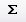 На аркуші Зарплата введіть формули: F4: F12, G4: G12, Н4:Н12 відповідно.Комірка F3→=C3/D3*E3;Комірка G3→=F3*0,15;Комірка H3→=F3-G3.Використовуючи авто заповнення, скопіюйте введені формули в блоки комірок:  Збережіть створену книгу в папці : D:\ 10А\Електронна таблиця\ з назвою:ЕТ_2_Прізвище(ваше).Дайте відповіді на запитанняV. Підсумок уроку.1. Що називається маркером заповнення?2. Чим відрізняється формула та звичайний текст?3. Як опрацювати дані за допомогою майстра функцій?4. Як встановити тип даних в таблиці?5. Які види посилань ви знаєте? Яка між ними відмінність?VІ. Мотивація оцінокVІІ. Домашнє завдання.